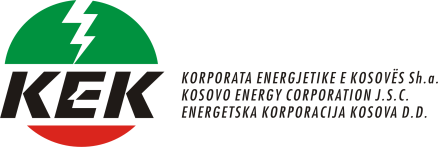 KËRKESË PËR PUNËSIM – KONKURS PUBLIKZAHTEV ZA ZAPOSLENJE- JAVNI KONKURSInstitucioni: Korporata Energjetike e Kosovës Sh.a                                             Institucija: Energetska Korporacija Kosova d.d.                                                                    APLIKACION/APLIKACIJAEMRI (EMRI I PRINDIT) MBIEMRI / IME (IME RODITELJA) PREZIME:____________________________________________________Nënshkrimi i kandidatit / Potpis kandidata: _________________________________Data/Datum: _________________________________Të gjitha shenimet,  në aplikacion  dhe në CV, do të verifikohen dhe deklarimet jo të  sakta do të ju përjashtojnë nga aplikimi! / Svi navedeni podaci,  u prijavi kao i u biografiji/CV,  će biti proverene, a netačne izjave će vas isključiti iz prijave.Ne vazhdim,  ju lutemi, ta plotësoni CV-në me të dhëna të sakta/ U nastavku popunite svoju biografiju/CV tačnim podacima.CURRICULUM VITAE - CV Ju lutemi përgjigjuni në çdo pyetje qartë dhe plotësisht/Molimo vas da na svako pitanje odgovorite potpunoTitulli-posti  për të cilin konkuroni / Naziv radnog mesta za koji  konkurišeteTitulli-posti  për të cilin konkuroni / Naziv radnog mesta za koji  konkurišeteA do të pranoni punësim më pak se gjashtë muaj? 	  Jo          PoDa li ćete prihvatiti zaposlenje na manje od šest meseci?   Da          NeA do të pranoni punësim më pak se gjashtë muaj? 	  Jo          PoDa li ćete prihvatiti zaposlenje na manje od šest meseci?   Da          NeA do të pranoni punësim më pak se gjashtë muaj? 	  Jo          PoDa li ćete prihvatiti zaposlenje na manje od šest meseci?   Da          NeA do të pranoni punësim më pak se gjashtë muaj? 	  Jo          PoDa li ćete prihvatiti zaposlenje na manje od šest meseci?   Da          NeA është ndonjë nga familjarët e ngushtë i punësuar në KEK, nëse po specifikoni/Da li je neko od članova uže porodice zaposlen u KEK?, ako nevedete:         Po/Da           Jo/NeA është ndonjë nga familjarët e ngushtë i punësuar në KEK, nëse po specifikoni/Da li je neko od članova uže porodice zaposlen u KEK?, ako nevedete:         Po/Da           Jo/NeA është ndonjë nga familjarët e ngushtë i punësuar në KEK, nëse po specifikoni/Da li je neko od članova uže porodice zaposlen u KEK?, ako nevedete:         Po/Da           Jo/NeA është ndonjë nga familjarët e ngushtë i punësuar në KEK, nëse po specifikoni/Da li je neko od članova uže porodice zaposlen u KEK?, ako nevedete:         Po/Da           Jo/NeEmri Mbiemri/Ime PrezimeLidhja - OdnosLidhja - OdnosDivizioni-departamentiDivizija - DepartamentA keni qenë ndonjëherë të dënuar më tepër se gjashtë muaj/da li ste bili osudjivani više od šest meseciPo / DaPo / DaJo / NeShënoni arsyet për aplikimin në pozitën përkatëse, pritjet nga vendi i punës dhe qëllimet e karrierës/Navedite razlog apliciranja za odredjenu poziciju, ocekivanja od radnog mesta i ciljevi karijere:   Shënoni arsyet për aplikimin në pozitën përkatëse, pritjet nga vendi i punës dhe qëllimet e karrierës/Navedite razlog apliciranja za odredjenu poziciju, ocekivanja od radnog mesta i ciljevi karijere:   Shënoni arsyet për aplikimin në pozitën përkatëse, pritjet nga vendi i punës dhe qëllimet e karrierës/Navedite razlog apliciranja za odredjenu poziciju, ocekivanja od radnog mesta i ciljevi karijere:   Shënoni arsyet për aplikimin në pozitën përkatëse, pritjet nga vendi i punës dhe qëllimet e karrierës/Navedite razlog apliciranja za odredjenu poziciju, ocekivanja od radnog mesta i ciljevi karijere:   Emri/ImeEmri/ImeMbiemri/PrezimeMbiemri/PrezimeEmri/ImeEmri/ImeMbiemri i vajzërisë/ Devojačko prezimeMbiemri i vajzërisë/ Devojačko prezimeData e lindjes/datum rodjenjaData e lindjes/datum rodjenjaGjinia/Pol Gjinia/Pol     M    MData e lindjes/datum rodjenjaData e lindjes/datum rodjenjaGjinia/Pol Gjinia/Pol      F     FVendi i lindjes dhe komuna/mesto rodjenja i opštinaVendi i lindjes dhe komuna/mesto rodjenja i opštinaVendi i lindjes dhe komuna/mesto rodjenja i opštinaVendi i lindjes dhe komuna/mesto rodjenja i opštinaVendi i lindjes dhe komuna/mesto rodjenja i opštinaVendi i lindjes dhe komuna/mesto rodjenja i opštinaNr. personal i letërnjoftimit/Lični broj lične karteNr. personal i letërnjoftimit/Lični broj lične karteNr. personal i letërnjoftimit/Lični broj lične karteNr. personal i letërnjoftimit/Lični broj lične karteNr. personal i letërnjoftimit/Lični broj lične karteNr. personal i letërnjoftimit/Lični broj lične karteStatusi civilCivilni Status  I/e pa martuar        I/e martuar        I/e shkurorëzuar       I/e ve                 Neoženjen                  Oženjen                  Razveden                     Udovac/a  I/e pa martuar        I/e martuar        I/e shkurorëzuar       I/e ve                 Neoženjen                  Oženjen                  Razveden                     Udovac/a  I/e pa martuar        I/e martuar        I/e shkurorëzuar       I/e ve                 Neoženjen                  Oženjen                  Razveden                     Udovac/a  I/e pa martuar        I/e martuar        I/e shkurorëzuar       I/e ve                 Neoženjen                  Oženjen                  Razveden                     Udovac/a  I/e pa martuar        I/e martuar        I/e shkurorëzuar       I/e ve                 Neoženjen                  Oženjen                  Razveden                     Udovac/a  I/e pa martuar        I/e martuar        I/e shkurorëzuar       I/e ve                 Neoženjen                  Oženjen                  Razveden                     Udovac/a  I/e pa martuar        I/e martuar        I/e shkurorëzuar       I/e ve                 Neoženjen                  Oženjen                  Razveden                     Udovac/a  I/e pa martuar        I/e martuar        I/e shkurorëzuar       I/e ve                 Neoženjen                  Oženjen                  Razveden                     Udovac/a  I/e pa martuar        I/e martuar        I/e shkurorëzuar       I/e ve                 Neoženjen                  Oženjen                  Razveden                     Udovac/aAdresa e tanishme/Trenutno prebivalisteAdresa e tanishme/Trenutno prebivalisteAdresa e tanishme/Trenutno prebivalisteAdresa e tanishme/Trenutno prebivalisteAdresa e tanishme/Trenutno prebivalisteAdresa e tanishme/Trenutno prebivalisteAdresa e përhershme, nëse ndryshon nga e tanishmja/Stalno prebivaliste, ako nije ista sa sadašnjomAdresa e përhershme, nëse ndryshon nga e tanishmja/Stalno prebivaliste, ako nije ista sa sadašnjomAdresa e përhershme, nëse ndryshon nga e tanishmja/Stalno prebivaliste, ako nije ista sa sadašnjomAdresa e përhershme, nëse ndryshon nga e tanishmja/Stalno prebivaliste, ako nije ista sa sadašnjomAdresa e përhershme, nëse ndryshon nga e tanishmja/Stalno prebivaliste, ako nije ista sa sadašnjomAdresa e përhershme, nëse ndryshon nga e tanishmja/Stalno prebivaliste, ako nije ista sa sadašnjomNumri i telefonit/broj telefonaNumri i telefonit/broj telefonaNumri i telefonit/broj telefonaNumri i telefonit/broj telefonaNumri i telefonit/broj telefonaNumri i telefonit/broj telefonaTel: +383______________________Tel: +383______________________Tel: +383______________________Tel: +383______________________E-mailE-mailE-mailE-mailE-mailE-mailE-mail: _______________________E-mail: _______________________E-mail: _______________________E-mail: _______________________A dëshironi të deklaroheni për përkatësinë etnike, nëse përgjigjeja është ‘Po’ shënoni cila është përkatësia juaj/da li hoćete da se izjasnite  o vašoj etničkoj pripadnosti, ako je odgovor ‘Da’, navedite koja je vasa etnička poripadnostA dëshironi të deklaroheni për përkatësinë etnike, nëse përgjigjeja është ‘Po’ shënoni cila është përkatësia juaj/da li hoćete da se izjasnite  o vašoj etničkoj pripadnosti, ako je odgovor ‘Da’, navedite koja je vasa etnička poripadnostA dëshironi të deklaroheni për përkatësinë etnike, nëse përgjigjeja është ‘Po’ shënoni cila është përkatësia juaj/da li hoćete da se izjasnite  o vašoj etničkoj pripadnosti, ako je odgovor ‘Da’, navedite koja je vasa etnička poripadnostA dëshironi të deklaroheni për përkatësinë etnike, nëse përgjigjeja është ‘Po’ shënoni cila është përkatësia juaj/da li hoćete da se izjasnite  o vašoj etničkoj pripadnosti, ako je odgovor ‘Da’, navedite koja je vasa etnička poripadnostA dëshironi të deklaroheni për përkatësinë etnike, nëse përgjigjeja është ‘Po’ shënoni cila është përkatësia juaj/da li hoćete da se izjasnite  o vašoj etničkoj pripadnosti, ako je odgovor ‘Da’, navedite koja je vasa etnička poripadnostA dëshironi të deklaroheni për përkatësinë etnike, nëse përgjigjeja është ‘Po’ shënoni cila është përkatësia juaj/da li hoćete da se izjasnite  o vašoj etničkoj pripadnosti, ako je odgovor ‘Da’, navedite koja je vasa etnička poripadnostPo/Da:____________________Po/Da:____________________Po/Da:____________________Jo/NeSHKOLLIMI. Jepni detaje të plota, titujt e saktë të gradave shkencore/OBRAZOVANJE. Navedite pune detalje,  tačne nazive naučnih zvanjaSHKOLLIMI. Jepni detaje të plota, titujt e saktë të gradave shkencore/OBRAZOVANJE. Navedite pune detalje,  tačne nazive naučnih zvanjaSHKOLLIMI. Jepni detaje të plota, titujt e saktë të gradave shkencore/OBRAZOVANJE. Navedite pune detalje,  tačne nazive naučnih zvanjaSHKOLLIMI. Jepni detaje të plota, titujt e saktë të gradave shkencore/OBRAZOVANJE. Navedite pune detalje,  tačne nazive naučnih zvanjaSHKOLLIMI. Jepni detaje të plota, titujt e saktë të gradave shkencore/OBRAZOVANJE. Navedite pune detalje,  tačne nazive naučnih zvanjaSHKOLLIMI. Jepni detaje të plota, titujt e saktë të gradave shkencore/OBRAZOVANJE. Navedite pune detalje,  tačne nazive naučnih zvanjaSHKOLLIMI. Jepni detaje të plota, titujt e saktë të gradave shkencore/OBRAZOVANJE. Navedite pune detalje,  tačne nazive naučnih zvanjaSHKOLLIMI. Jepni detaje të plota, titujt e saktë të gradave shkencore/OBRAZOVANJE. Navedite pune detalje,  tačne nazive naučnih zvanjaSHKOLLIMI. Jepni detaje të plota, titujt e saktë të gradave shkencore/OBRAZOVANJE. Navedite pune detalje,  tačne nazive naučnih zvanjaSHKOLLIMI. Jepni detaje të plota, titujt e saktë të gradave shkencore/OBRAZOVANJE. Navedite pune detalje,  tačne nazive naučnih zvanjaUniversiteti/univerzitetUniversiteti/univerzitetUniversiteti/univerzitetEmri dhe vendi i institucionit/ime i lokacija institucijeEmri dhe vendi i institucionit/ime i lokacija institucijeEmri dhe vendi i institucionit/ime i lokacija institucijePrej/ OdDeri/DoDeri/DoTitujt, nderimet akademike/Titula, akademsko priznanjeTitujt, nderimet akademike/Titula, akademsko priznanjeDrejtimi i studimeve/Smer studijaDrejtimi i studimeve/Smer studijaShkolla e mesme ose shkollimi tjetër i mesëm / srednja škola ili drugo srednje obrazovanjeShkolla e mesme ose shkollimi tjetër i mesëm / srednja škola ili drugo srednje obrazovanjeShkolla e mesme ose shkollimi tjetër i mesëm / srednja škola ili drugo srednje obrazovanjeShkolla e mesme ose shkollimi tjetër i mesëm / srednja škola ili drugo srednje obrazovanjeShkolla e mesme ose shkollimi tjetër i mesëm / srednja škola ili drugo srednje obrazovanjeShkolla e mesme ose shkollimi tjetër i mesëm / srednja škola ili drugo srednje obrazovanjeShkolla e mesme ose shkollimi tjetër i mesëm / srednja škola ili drugo srednje obrazovanjeShkolla e mesme ose shkollimi tjetër i mesëm / srednja škola ili drugo srednje obrazovanjeShkolla e mesme ose shkollimi tjetër i mesëm / srednja škola ili drugo srednje obrazovanjeShkolla e mesme ose shkollimi tjetër i mesëm / srednja škola ili drugo srednje obrazovanjeEmri dhe vendi i institucionit/ime i lokacija institucijeEmri dhe vendi i institucionit/ime i lokacija institucijeEmri dhe vendi i institucionit/ime i lokacija institucijePrej/odDeri/doCertifikata ose diploma e fituar/dobijeni sertifikati ili diplomeCertifikata ose diploma e fituar/dobijeni sertifikati ili diplomeProfili/ProfilProfili/ProfilProfili/ProfilShkollimi ose trajnimet tjera profesionale / Obrazovanje i ostale profesionalne kvalifikacije:  Shkollimi ose trajnimet tjera profesionale / Obrazovanje i ostale profesionalne kvalifikacije:  Shkollimi ose trajnimet tjera profesionale / Obrazovanje i ostale profesionalne kvalifikacije:  Shkollimi ose trajnimet tjera profesionale / Obrazovanje i ostale profesionalne kvalifikacije:  Shkollimi ose trajnimet tjera profesionale / Obrazovanje i ostale profesionalne kvalifikacije:  Shkollimi ose trajnimet tjera profesionale / Obrazovanje i ostale profesionalne kvalifikacije:  Shkollimi ose trajnimet tjera profesionale / Obrazovanje i ostale profesionalne kvalifikacije:  Shkollimi ose trajnimet tjera profesionale / Obrazovanje i ostale profesionalne kvalifikacije:  Emri dhe vendi i institucionit/ Ime i mesto institucijeLloji/Vrsta Lloji/Vrsta Lloji/Vrsta Prej/Od Prej/Od Deri/Do Certifikata ose diploma e fituar/Dobijene diplome ili uverenjaPërvoja e punës (duke filluar nga ajo e fundit), të jepen detaje të plota dhe të qarta / Radno iskustvo (početi sa naj skorijim). Navedite potpune i jasne podatke. Përvoja e punës (duke filluar nga ajo e fundit), të jepen detaje të plota dhe të qarta / Radno iskustvo (početi sa naj skorijim). Navedite potpune i jasne podatke. Përvoja e punës (duke filluar nga ajo e fundit), të jepen detaje të plota dhe të qarta / Radno iskustvo (početi sa naj skorijim). Navedite potpune i jasne podatke. Përvoja e punës (duke filluar nga ajo e fundit), të jepen detaje të plota dhe të qarta / Radno iskustvo (početi sa naj skorijim). Navedite potpune i jasne podatke. Përvoja e punës (duke filluar nga ajo e fundit), të jepen detaje të plota dhe të qarta / Radno iskustvo (početi sa naj skorijim). Navedite potpune i jasne podatke. Përvoja e punës (duke filluar nga ajo e fundit), të jepen detaje të plota dhe të qarta / Radno iskustvo (početi sa naj skorijim). Navedite potpune i jasne podatke. Përvoja e punës (duke filluar nga ajo e fundit), të jepen detaje të plota dhe të qarta / Radno iskustvo (početi sa naj skorijim). Navedite potpune i jasne podatke. Përvoja e punës (duke filluar nga ajo e fundit), të jepen detaje të plota dhe të qarta / Radno iskustvo (početi sa naj skorijim). Navedite potpune i jasne podatke. Titulli i vendit të punës/Naziv radnog mesta Titulli i vendit të punës/Naziv radnog mesta Titulli i vendit të punës/Naziv radnog mesta          Prej/Od         Prej/OdDeri/DoDeri/DoDeri/DoEmri i mbikëqyrësit/Ime nadzornika Emri i mbikëqyrësit/Ime nadzornika Emri i mbikëqyrësit/Ime nadzornika Emri i punëdhënësit/Ime poslodavca Emri i punëdhënësit/Ime poslodavca Adresa e punëdhënësit/Adresa poslodavca Adresa e punëdhënësit/Adresa poslodavca Numri dhe lloji i personelit nën mbikëqyrje/Broj i vrsta personala pod nadzorom  Numri dhe lloji i personelit nën mbikëqyrje/Broj i vrsta personala pod nadzorom  Arsyet e nderprerjës së kontratës së punës  /Razlog prekida radnog ugovoraArsyet e nderprerjës së kontratës së punës  /Razlog prekida radnog ugovoraPërshkrimi i detyrave të punës / Opis radnih zadataka  Përshkrimi i detyrave të punës / Opis radnih zadataka  Përshkrimi i detyrave të punës / Opis radnih zadataka  Përshkrimi i detyrave të punës / Opis radnih zadataka  Përshkrimi i detyrave të punës / Opis radnih zadataka  Përshkrimi i detyrave të punës / Opis radnih zadataka  Përshkrimi i detyrave të punës / Opis radnih zadataka  Përshkrimi i detyrave të punës / Opis radnih zadataka  Përshkrimi i detyrave / Opis zadataka:       Përshkrimi i detyrave / Opis zadataka:       Përshkrimi i detyrave / Opis zadataka:       Përshkrimi i detyrave / Opis zadataka:       Përshkrimi i detyrave / Opis zadataka:       Përshkrimi i detyrave / Opis zadataka:       Përshkrimi i detyrave / Opis zadataka:       Përshkrimi i detyrave / Opis zadataka:       Titulli i vendit të punës/Naziv radnog mestaTitulli i vendit të punës/Naziv radnog mestaTitulli i vendit të punës/Naziv radnog mestaPrej/OdPrej/OdDeri/DoDeri/DoDeri/DoEmri mbikëqyrësit/Ime nadzornikaEmri mbikëqyrësit/Ime nadzornikaEmri mbikëqyrësit/Ime nadzornikaEmri i punëdhënësit/Ime poslodavca Emri i punëdhënësit/Ime poslodavca Adresa e punëdhënësit/Adresa poslodavca Adresa e punëdhënësit/Adresa poslodavca Numri dhe lloji i personelit nën mbikëqyrje/ Broj i vrsta personala pod nadzorom  Numri dhe lloji i personelit nën mbikëqyrje/ Broj i vrsta personala pod nadzorom  Arsyet e nderprerjës së kontratës së punës  /Razlog prekida radnog ugovoraArsyet e nderprerjës së kontratës së punës  /Razlog prekida radnog ugovoraPërshkrimi i detyrave të punës / opis radnih zadatakaPërshkrimi i detyrave të punës / opis radnih zadatakaPërshkrimi i detyrave të punës / opis radnih zadatakaPërshkrimi i detyrave të punës / opis radnih zadatakaPërshkrimi i detyrave të punës / opis radnih zadatakaPërshkrimi i detyrave të punës / opis radnih zadatakaPërshkrimi i detyrave të punës / opis radnih zadatakaPërshkrimi i detyrave të punës / opis radnih zadatakaPërshkrimi i detyrave të punës / opis radnih zadatakaPërshkrimi i detyrave të punës / opis radnih zadatakaPërshkrimi i detyrave të punës / opis radnih zadatakaPërshkrimi i detyrave të punës / opis radnih zadatakaPërshkrimi i detyrave të punës / opis radnih zadatakaPërshkrimi i detyrave të punës / opis radnih zadatakaPërshkrimi i detyrave të punës / opis radnih zadatakaPërshkrimi i detyrave të punës / opis radnih zadatakaPërshkrimi i detyrave të punës /opis radnih zadataka:Përshkrimi i detyrave të punës /opis radnih zadataka:Përshkrimi i detyrave të punës /opis radnih zadataka:Përshkrimi i detyrave të punës /opis radnih zadataka:Përshkrimi i detyrave të punës /opis radnih zadataka:Përshkrimi i detyrave të punës /opis radnih zadataka:Përshkrimi i detyrave të punës /opis radnih zadataka:Përshkrimi i detyrave të punës /opis radnih zadataka:Përshkrimi i detyrave të punës /opis radnih zadataka:Përshkrimi i detyrave të punës /opis radnih zadataka:Përshkrimi i detyrave të punës /opis radnih zadataka:Përshkrimi i detyrave të punës /opis radnih zadataka:Përshkrimi i detyrave të punës /opis radnih zadataka:Përshkrimi i detyrave të punës /opis radnih zadataka:Përshkrimi i detyrave të punës /opis radnih zadataka:Përshkrimi i detyrave të punës /opis radnih zadataka:Tituli i vendit të punës/naziv radnog mestaTituli i vendit të punës/naziv radnog mestaTituli i vendit të punës/naziv radnog mestaTituli i vendit të punës/naziv radnog mestaTituli i vendit të punës/naziv radnog mestaTituli i vendit të punës/naziv radnog mestaPrej/OdPrej/OdPrej/OdPrej/OdDeri/DoDeri/DoDeri/DoDeri/DoDeri/DoDeri/DoEmri i mbikqyrësit/ Ime nadzornikaEmri i mbikqyrësit/ Ime nadzornikaEmri i mbikqyrësit/ Ime nadzornikaEmri i mbikqyrësit/ Ime nadzornikaEmri i mbikqyrësit/ Ime nadzornikaEmri i mbikqyrësit/ Ime nadzornikaEmir i punëdhënësit/ime poslodavcaEmir i punëdhënësit/ime poslodavcaEmir i punëdhënësit/ime poslodavcaEmir i punëdhënësit/ime poslodavcaEmir i punëdhënësit/ime poslodavcaEmir i punëdhënësit/ime poslodavcaEmir i punëdhënësit/ime poslodavcaEmir i punëdhënësit/ime poslodavcaAdresa e punëdhënësit/adresa poslodavcaAdresa e punëdhënësit/adresa poslodavcaAdresa e punëdhënësit/adresa poslodavcaAdresa e punëdhënësit/adresa poslodavcaAdresa e punëdhënësit/adresa poslodavcaAdresa e punëdhënësit/adresa poslodavcaAdresa e punëdhënësit/adresa poslodavcaAdresa e punëdhënësit/adresa poslodavcaNumri dhe lloji i personelit nën mbikëqyrje/broj i vrsta personala pod nadzoromNumri dhe lloji i personelit nën mbikëqyrje/broj i vrsta personala pod nadzoromNumri dhe lloji i personelit nën mbikëqyrje/broj i vrsta personala pod nadzoromNumri dhe lloji i personelit nën mbikëqyrje/broj i vrsta personala pod nadzoromNumri dhe lloji i personelit nën mbikëqyrje/broj i vrsta personala pod nadzoromNumri dhe lloji i personelit nën mbikëqyrje/broj i vrsta personala pod nadzoromNumri dhe lloji i personelit nën mbikëqyrje/broj i vrsta personala pod nadzoromNumri dhe lloji i personelit nën mbikëqyrje/broj i vrsta personala pod nadzoromArsyet e nderprerjës së kontratës së punës  /Razlog prekida radnog ugovoraArsyet e nderprerjës së kontratës së punës  /Razlog prekida radnog ugovoraArsyet e nderprerjës së kontratës së punës  /Razlog prekida radnog ugovoraArsyet e nderprerjës së kontratës së punës  /Razlog prekida radnog ugovoraArsyet e nderprerjës së kontratës së punës  /Razlog prekida radnog ugovoraArsyet e nderprerjës së kontratës së punës  /Razlog prekida radnog ugovoraArsyet e nderprerjës së kontratës së punës  /Razlog prekida radnog ugovoraArsyet e nderprerjës së kontratës së punës  /Razlog prekida radnog ugovoraPërshkrimi i detyrave të punës/opis radnih zadatakaPërshkrimi i detyrave të punës/opis radnih zadatakaPërshkrimi i detyrave të punës/opis radnih zadatakaPërshkrimi i detyrave të punës/opis radnih zadatakaPërshkrimi i detyrave të punës/opis radnih zadatakaPërshkrimi i detyrave të punës/opis radnih zadatakaPërshkrimi i detyrave të punës/opis radnih zadatakaPërshkrimi i detyrave të punës/opis radnih zadatakaPërshkrimi i detyrave të punës/opis radnih zadatakaPërshkrimi i detyrave të punës/opis radnih zadatakaPërshkrimi i detyrave të punës/opis radnih zadatakaPërshkrimi i detyrave të punës/opis radnih zadatakaPërshkrimi i detyrave të punës/opis radnih zadatakaPërshkrimi i detyrave të punës/opis radnih zadatakaPërshkrimi i detyrave të punës/opis radnih zadatakaPërshkrimi i detyrave të punës/opis radnih zadatakaPërshkrimi i detyrave të punës/opis radnih zadataka:Përshkrimi i detyrave të punës/opis radnih zadataka:Përshkrimi i detyrave të punës/opis radnih zadataka:Përshkrimi i detyrave të punës/opis radnih zadataka:Përshkrimi i detyrave të punës/opis radnih zadataka:Përshkrimi i detyrave të punës/opis radnih zadataka:Përshkrimi i detyrave të punës/opis radnih zadataka:Përshkrimi i detyrave të punës/opis radnih zadataka:Përshkrimi i detyrave të punës/opis radnih zadataka:Përshkrimi i detyrave të punës/opis radnih zadataka:Përshkrimi i detyrave të punës/opis radnih zadataka:Përshkrimi i detyrave të punës/opis radnih zadataka:Përshkrimi i detyrave të punës/opis radnih zadataka:Përshkrimi i detyrave të punës/opis radnih zadataka:Përshkrimi i detyrave të punës/opis radnih zadataka:Përshkrimi i detyrave të punës/opis radnih zadataka:Shto rreshta nëse ka nevojë/dodajte redove ako je potrebnoShto rreshta nëse ka nevojë/dodajte redove ako je potrebnoShto rreshta nëse ka nevojë/dodajte redove ako je potrebnoShto rreshta nëse ka nevojë/dodajte redove ako je potrebnoShto rreshta nëse ka nevojë/dodajte redove ako je potrebnoShto rreshta nëse ka nevojë/dodajte redove ako je potrebnoShto rreshta nëse ka nevojë/dodajte redove ako je potrebnoShto rreshta nëse ka nevojë/dodajte redove ako je potrebnoShto rreshta nëse ka nevojë/dodajte redove ako je potrebnoShto rreshta nëse ka nevojë/dodajte redove ako je potrebnoShto rreshta nëse ka nevojë/dodajte redove ako je potrebnoShto rreshta nëse ka nevojë/dodajte redove ako je potrebnoShto rreshta nëse ka nevojë/dodajte redove ako je potrebnoShto rreshta nëse ka nevojë/dodajte redove ako je potrebnoShto rreshta nëse ka nevojë/dodajte redove ako je potrebnoShto rreshta nëse ka nevojë/dodajte redove ako je potrebnoNjohja e gjuhëve / Znanja jezikaNjohja e gjuhëve / Znanja jezikaNjohja e gjuhëve / Znanja jezikaNjohja e gjuhëve / Znanja jezikaNjohja e gjuhëve / Znanja jezikaNjohja e gjuhëve / Znanja jezikaNjohja e gjuhëve / Znanja jezikaNjohja e gjuhëve / Znanja jezikaNjohja e gjuhëve / Znanja jezikaNjohja e gjuhëve / Znanja jezikaNjohja e gjuhëve / Znanja jezikaNjohja e gjuhëve / Znanja jezikaNjohja e gjuhëve / Znanja jezikaNjohja e gjuhëve / Znanja jezikaNjohja e gjuhëve / Znanja jezikaNjohja e gjuhëve / Znanja jezikaCila është gjuha juaj amtare?/ Koji je vaš maternji jezik?     _______________________Cila është gjuha juaj amtare?/ Koji je vaš maternji jezik?     _______________________Cila është gjuha juaj amtare?/ Koji je vaš maternji jezik?     _______________________Cila është gjuha juaj amtare?/ Koji je vaš maternji jezik?     _______________________Cila është gjuha juaj amtare?/ Koji je vaš maternji jezik?     _______________________Cila është gjuha juaj amtare?/ Koji je vaš maternji jezik?     _______________________Cila është gjuha juaj amtare?/ Koji je vaš maternji jezik?     _______________________Cila është gjuha juaj amtare?/ Koji je vaš maternji jezik?     _______________________Cila është gjuha juaj amtare?/ Koji je vaš maternji jezik?     _______________________Cila është gjuha juaj amtare?/ Koji je vaš maternji jezik?     _______________________Cila është gjuha juaj amtare?/ Koji je vaš maternji jezik?     _______________________Cila është gjuha juaj amtare?/ Koji je vaš maternji jezik?     _______________________Cila është gjuha juaj amtare?/ Koji je vaš maternji jezik?     _______________________Cila është gjuha juaj amtare?/ Koji je vaš maternji jezik?     _______________________Cila është gjuha juaj amtare?/ Koji je vaš maternji jezik?     _______________________Cila është gjuha juaj amtare?/ Koji je vaš maternji jezik?     _______________________Gjuhët tjera/ drugi jeziciLexim/ČitanjeLexim/ČitanjeLexim/ČitanjeLexim/ČitanjeShkrim/pisanjeShkrim/pisanjeShkrim/pisanjeShkrim/pisanjeNë të folur/pričanjeNë të folur/pričanjeNë të folur/pričanjeNë të folur/pričanjeKuptoj/razumeteKuptoj/razumeteGjuhët tjera/ drugi jeziciMirë/DobroMirë/DobroJo mirë/LošeJo mirë/LošeMirë/DobroMirë/DobroJo mirë/LošeJo mirë/LošeMirë/DobroMirë/DobroJo mirë/LošeJo mirë/LošeMirë/DobroJo mirë/LošeAftësitë me kompjuter / rad na računaruAftësitë me kompjuter / rad na računaruAftësitë me kompjuter / rad na računaruAftësitë me kompjuter / rad na računaruAftësitë me kompjuter / rad na računaruAftësitë me kompjuter / rad na računaruAftësitë me kompjuter / rad na računaruAftësitë me kompjuter / rad na računaruAftësitë me kompjuter / rad na računaruAftësitë me kompjuter / rad na računaruAftësitë me kompjuter / rad na računaruAftësitë me kompjuter / rad na računaruAftësitë me kompjuter / rad na računaruAftësitë me kompjuter / rad na računaruAftësitë me kompjuter / rad na računaruAftësitë me kompjuter / rad na računaruWord Word Excel Excel Excel Excel Excel Excel Baza e të dhënaveBaza e të dhënaveBaza e të dhënaveBaza e të dhënaveProg. tjera/drugi progr.Prog. tjera/drugi progr.Prog. tjera/drugi progr.Prog. tjera/drugi progr.Themelore          MirëOsnovno             DobroThemelore          MirëOsnovno             DobroThemelore          MirëOsnovno             DobroThemelore          MirëOsnovno             DobroThemelore          MirëOsnovno             DobroThemelore          MirëOsnovno             DobroThemelore          MirëOsnovno             DobroThemelore          MirëOsnovno             DobroThemelore        MirëOsnovno           DobroThemelore        MirëOsnovno           DobroThemelore        MirëOsnovno           DobroThemelore        MirëOsnovno           DobroShënoni detajet e aftësive tjera të cilat i keni dhe mund të shërbejnë për postin e aplikuar / Navedite podaci o drugim vestinama a koje mogu biti potrebne za trazeno radno mesto:Shënoni detajet e aftësive tjera të cilat i keni dhe mund të shërbejnë për postin e aplikuar / Navedite podaci o drugim vestinama a koje mogu biti potrebne za trazeno radno mesto:Shënoni detajet e aftësive tjera të cilat i keni dhe mund të shërbejnë për postin e aplikuar / Navedite podaci o drugim vestinama a koje mogu biti potrebne za trazeno radno mesto:Shënoni detajet e aftësive tjera të cilat i keni dhe mund të shërbejnë për postin e aplikuar / Navedite podaci o drugim vestinama a koje mogu biti potrebne za trazeno radno mesto:Shënoni detajet e aftësive tjera të cilat i keni dhe mund të shërbejnë për postin e aplikuar / Navedite podaci o drugim vestinama a koje mogu biti potrebne za trazeno radno mesto:Shënoni detajet e aftësive tjera të cilat i keni dhe mund të shërbejnë për postin e aplikuar / Navedite podaci o drugim vestinama a koje mogu biti potrebne za trazeno radno mesto:Shënoni detajet e aftësive tjera të cilat i keni dhe mund të shërbejnë për postin e aplikuar / Navedite podaci o drugim vestinama a koje mogu biti potrebne za trazeno radno mesto:Shënoni detajet e aftësive tjera të cilat i keni dhe mund të shërbejnë për postin e aplikuar / Navedite podaci o drugim vestinama a koje mogu biti potrebne za trazeno radno mesto:Shënoni detajet e aftësive tjera të cilat i keni dhe mund të shërbejnë për postin e aplikuar / Navedite podaci o drugim vestinama a koje mogu biti potrebne za trazeno radno mesto:Shënoni detajet e aftësive tjera të cilat i keni dhe mund të shërbejnë për postin e aplikuar / Navedite podaci o drugim vestinama a koje mogu biti potrebne za trazeno radno mesto:Shënoni detajet e aftësive tjera të cilat i keni dhe mund të shërbejnë për postin e aplikuar / Navedite podaci o drugim vestinama a koje mogu biti potrebne za trazeno radno mesto:Shënoni detajet e aftësive tjera të cilat i keni dhe mund të shërbejnë për postin e aplikuar / Navedite podaci o drugim vestinama a koje mogu biti potrebne za trazeno radno mesto:Shënoni detajet e aftësive tjera të cilat i keni dhe mund të shërbejnë për postin e aplikuar / Navedite podaci o drugim vestinama a koje mogu biti potrebne za trazeno radno mesto:Shënoni detajet e aftësive tjera të cilat i keni dhe mund të shërbejnë për postin e aplikuar / Navedite podaci o drugim vestinama a koje mogu biti potrebne za trazeno radno mesto:Shënoni detajet e aftësive tjera të cilat i keni dhe mund të shërbejnë për postin e aplikuar / Navedite podaci o drugim vestinama a koje mogu biti potrebne za trazeno radno mesto:Shënoni detajet e aftësive tjera të cilat i keni dhe mund të shërbejnë për postin e aplikuar / Navedite podaci o drugim vestinama a koje mogu biti potrebne za trazeno radno mesto:REFERENCAT: Shënoni dy persona të cilët e njohin karakterin dhe kualifikimet e juaja. Të mos jenë të afërm apo mbikëqyrës nga puna juaj e kaluar. PREPORUKE: Navedite dve osobe koji znaju za vas karakter i kvalifikacije. Da nisu u srodstvu niti predpostavleni, iz predhodnog radnog mesta. REFERENCAT: Shënoni dy persona të cilët e njohin karakterin dhe kualifikimet e juaja. Të mos jenë të afërm apo mbikëqyrës nga puna juaj e kaluar. PREPORUKE: Navedite dve osobe koji znaju za vas karakter i kvalifikacije. Da nisu u srodstvu niti predpostavleni, iz predhodnog radnog mesta. REFERENCAT: Shënoni dy persona të cilët e njohin karakterin dhe kualifikimet e juaja. Të mos jenë të afërm apo mbikëqyrës nga puna juaj e kaluar. PREPORUKE: Navedite dve osobe koji znaju za vas karakter i kvalifikacije. Da nisu u srodstvu niti predpostavleni, iz predhodnog radnog mesta.  Emri i plotë/Puno ime  Adresa Profesioni/ZanimanjeGarantoj se kam dhënë informacione të vërteta, korrekte dhe komplete në këtë formular. Potvrdjujem da sam dao/dala istinite, tacne i potpune informacije      ___________________                                                          _____________________           Data/Datum                                                                         Nënshkrimi/PotpisGarantoj se kam dhënë informacione të vërteta, korrekte dhe komplete në këtë formular. Potvrdjujem da sam dao/dala istinite, tacne i potpune informacije      ___________________                                                          _____________________           Data/Datum                                                                         Nënshkrimi/PotpisGarantoj se kam dhënë informacione të vërteta, korrekte dhe komplete në këtë formular. Potvrdjujem da sam dao/dala istinite, tacne i potpune informacije      ___________________                                                          _____________________           Data/Datum                                                                         Nënshkrimi/PotpisShënim: Kandidatët duhet të sigurojnë fotokopjet e dokumenteve sipas konkursit dhe të sjellin origjinalet e tyre për verifikim me rastin e intervistës: Napomena: Kandidati trebaju podneti fotokopiju  dokumenata traženih prema konkursu, i da dostave originale dokumenata za verifikaciju prilikom intervjuisanja: Dëshmi të kualifikimeve shkollore/Dokazi o obrazovnim kvalifikacijama Dëshmi mbi përvojën e punës (nëse kërkohet)/Dokazi u radnom iskustvo (ako se traźi) Dokumentin e identifikimit/Identifikacioni dokumentShënim: Kandidatët duhet të sigurojnë fotokopjet e dokumenteve sipas konkursit dhe të sjellin origjinalet e tyre për verifikim me rastin e intervistës: Napomena: Kandidati trebaju podneti fotokopiju  dokumenata traženih prema konkursu, i da dostave originale dokumenata za verifikaciju prilikom intervjuisanja: Dëshmi të kualifikimeve shkollore/Dokazi o obrazovnim kvalifikacijama Dëshmi mbi përvojën e punës (nëse kërkohet)/Dokazi u radnom iskustvo (ako se traźi) Dokumentin e identifikimit/Identifikacioni dokumentShënim: Kandidatët duhet të sigurojnë fotokopjet e dokumenteve sipas konkursit dhe të sjellin origjinalet e tyre për verifikim me rastin e intervistës: Napomena: Kandidati trebaju podneti fotokopiju  dokumenata traženih prema konkursu, i da dostave originale dokumenata za verifikaciju prilikom intervjuisanja: Dëshmi të kualifikimeve shkollore/Dokazi o obrazovnim kvalifikacijama Dëshmi mbi përvojën e punës (nëse kërkohet)/Dokazi u radnom iskustvo (ako se traźi) Dokumentin e identifikimit/Identifikacioni dokument